ТОВАРИСТВО З ОБМЕЖЕНОЮ ВІДПОВІДАЛЬНІСТЮДЕКС СІТІ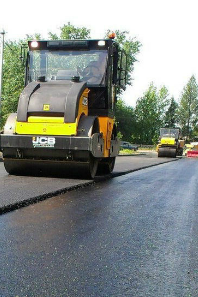 Україна, М.КИЇВ, ПЕЧЕРСЬКИЙ Р-Н, ВУЛИЦЯ ЗВІРИНЕЦЬКА, БУДИНОК 63Ідентифікаційний код: 41378037Контактна особа: АГАНІСЯН АРТУР БАЯДУРОВИЧтел. (098) 221-23-13(096) 576-77-06Керівник: АБРАМЯН САТЕНІК КОРЮНІВНАтел. (068) 868-13-41Комерційна пропозиція на облаштування наступних об’єктів по вул. Гідропаркова, 9, м. Дніпро:внутрішньо-дворова дорога від арки і до виходу з двору в бік зупинки громадського транспорту, шириною 3.0 метри, з бордюрами в рівень з дорогою з обох боків і водостоком навколо майданчика з контейнерами для сміття;тротуарні доріжки на виході з двору будинку по вул. Гідропарковій, 9 в бік зупинки громадського транспорту, а саме: навколо ТРП (вул. Гідропаркова, 7) та вздовж паркану дитячого садка №244 «Незабудка» перпендикулярно до будинку по пров. Парусному, 12, шириною 1.2 метри.№Найменування послуги/товаруЦіна за одиницю (грн.)1Асфальтування дороги (м2)5002Асфальтування тротуару (м2)6003Водостік (м)2004Бордюр (м)150